手持式土壤PH速测仪型号：JZ-PH简介：手持式土壤PH速测仪由本公司专门研制，用于快速测量土壤的PH值，该款传感器采用原装进口的微控芯片，具有运算速度快，存储数据多，测量数据精准等优点，采用3.2寸液晶显示测量数据、实时时间、当地经纬度，剩余电量等信息，使用大容量锂电池供电，经济环保。本仪器可广泛应用于气象、环保、农林、水文、军事、仓储、科学研究等领域。产品特点1、128×64大屏幕液晶显示土壤PH值；2、大容量数据存储，最多可存储22528条气象数据（数据记录间隔可在10秒到30分钟之间设置）；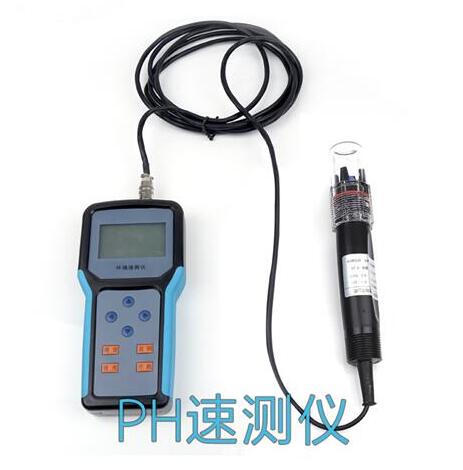 3、通用USB通讯接口，方便数据下载；4、系统语言可在中文和英文之间切换；5、使用4000mA大容量锂电池供电，能快速充电，经济环保，方便快捷；6、结构设计科学合理，方便携带7、内置GPS（选配），具有经纬度定位功能8、专用手提箱，重量轻，便于野外作业。软件：该款土壤PH速测仪软件可在Windows2000以上操作系统运行，下载显示仪器记录的历史数据。数据存储在Flash中，可供其它软件调用。技术参数用途：可广泛应用于气象、环保、农林、水文、军事、仓储、科学研究等领域。环境参数测量要素测量范围分辨率精度环境参数土壤PH0-14PH0.01PH±0.1PH电源锂离子电池（7.4V/2600mA.h）充电器：8.4V/1000mA带充电指示灯锂离子电池（7.4V/2600mA.h）充电器：8.4V/1000mA带充电指示灯锂离子电池（7.4V/2600mA.h）充电器：8.4V/1000mA带充电指示灯锂离子电池（7.4V/2600mA.h）充电器：8.4V/1000mA带充电指示灯通讯USBUSBUSBUSB存储4万条数据4万条数据4万条数据4万条数据尺寸主机：100× 200× 28 mm
整机：405×100×100 mm主机：100× 200× 28 mm
整机：405×100×100 mm主机：100× 200× 28 mm
整机：405×100×100 mm主机：100× 200× 28 mm
整机：405×100×100 mm重量0.29Kg0.29Kg0.29Kg0.29Kg工作环境-30℃～80℃；湿度无凝霜-30℃～80℃；湿度无凝霜-30℃～80℃；湿度无凝霜-30℃～80℃；湿度无凝霜